CARACTERES QUE SOLO SE APLICAN A CIERTAS VARIEDADESDocumento preparado por la Oficina de la UniónDescargo de responsabilidad: el presente documento no constituye un documento de política u orientación de la UPOVRESUMEN	El presente documento tiene por objeto considerar la modificación de la orientación que se ofrece actualmente en el documento TGP/7 “Elaboración de las directrices de examen” a fin de excluir un carácter de la observación sobre la base del nivel de expresión de un carácter anterior.	Se invita al TC a considerar:	a)	la propuesta de modificación de la orientación que se ofrece en el párrafo 3 de la nota orientativa 18 (GN 18) del documento TGP/7, según se expone en el párrafo 18 del presente documento; y	b)	la propuesta de que se incluya una advertencia acerca de las implicaciones de excluir variedades de la observación sobre la base de un carácter pseudocualitativo o cuantitativo anterior, según se expone en el párrafo 19 del presente documento.	El presente documento se estructura del modo siguiente:RESUMEN	1ANTECEDENTES	2COMENTARIOS FORMULADOS POR LOS GRUPOS DE TRABAJO TÉCNICO	2EXAMEN POR EL COMITÉ DE REDACCIÓN AMPLIADO	2PROPUESTA	3ANEXO	EXTRACTO DEL DOCUMENTO TG/13/11 (LECHUGA)	En el presente documento se utilizan las abreviaturas siguientes:TC:	Comité TécnicoTC-EDC:	Comité de Redacción AmpliadoTWA:	Grupo de Trabajo Técnico sobre Plantas AgrícolasTWC:	Grupo de Trabajo Técnico sobre Automatización y Programas InformáticosTWF:	Grupo de Trabajo Técnico sobre Plantas Frutales TWO:	Grupo de Trabajo Técnico sobre Plantas Ornamentales y Árboles Forestales TWV:	Grupo de Trabajo Técnico sobre HortalizasTWP:	Grupos de Trabajo TécnicoANTECEDENTES	En el documento TGP/7 se ofrece la siguiente orientación acerca de los caracteres que solo se aplican a ciertas variedades:“GN 18	(Plantilla de los documentos TG: Capítulo 7: columna 3) – Presentación de los caracteres: título de un carácter[…]3.	Caracteres que sólo se aplican a ciertas variedades En algunos casos, por el nivel de expresión de un carácter cualitativo anterior puede determinarse que un carácter subsiguiente no es aplicable, por ejemplo, no será posible describir la forma de los lóbulos de la hoja en una variedad que no los tenga. En los casos en que ello no resulta evidente, o si los caracteres están separados en la tabla de caracteres, el título del carácter subsiguiente está precedido por una referencia subrayada a los tipos de variedades a los que se aplica, sobre la base del carácter precedente, por ejemplo:Sólo variedades con flor: simple: Flor: forma”	En su quincuagésima tercera sesión, celebrada en Ginebra del 3 al 5 de abril de 2017, el TC consideró si procede modificar el párrafo 3 “Caracteres que sólo se aplican a ciertas variedades” de la GN 18 del documento TGP/7, a fin de aclarar que no solo por el nivel de expresión de un carácter cualitativo anterior sino también, en algunos casos, por el nivel de expresión de un carácter pseudocualitativo o cuantitativo anterior, puede determinarse que un carácter subsiguiente no es aplicable (véanse los párrafos 134 y 135 del documento TC/53/31 “Informe”).	El TC convino en invitar a los TWP, en sus reuniones de 2017, a que examinen la posibilidad y, si procede, precisen las circunstancias en las que es posible excluir caracteres de la observación a partir de caracteres pseudocualitativos o cuantitativos anteriores y convino en debatir más detenidamente la cuestión en su sesión de 2018. COMENTARIOS FORMULADOS POR LOS GRUPOS DE TRABAJO TÉCNICO	En sus reuniones de 2017, el TWA, el TWV, el TWO, el TWF y el TWC examinaron el documento TWP/1/12 “Characteristics which only apply to certain varieties” (Caracteres que solo se aplican a ciertas variedades) (véanse los párrafos 55 y 56 del documento TWA/46/10 “Report” (Informe); los párrafos 31 a 33 del documento TWV/51/16 “Report”; los párrafos 19 a 21 del documento TWO/50/14 “Report”; los párrafos 34 a 36 del documento TWF/48/13 “Report”; y los párrafos 40 a 42 del documento TWC/35/21 “Report”).	El TWA, el TWV, el TWO, el TWF y el TWC convinieron en que es posible excluir variedades de la observación sobre la base de un carácter pseudocualitativo o cuantitativo anterior en circunstancias específicas, como la imposibilidad de describir un órgano que no está presente en una variedad o cuando solo existe variación en un determinado grupo de un cultivo.	El TWV recordó la importancia de hacer referencia a un cuadro de agrupamiento dentro de una especie, como en las directrices de examen de la lechuga (véase el capítulo 5.3 del documento TG/13/11, que se reproduce en el Anexo del presente documento). 	El TWO, el TWF y el TWC coincidieron con el TWV en que el enfoque de excluir de variedades de la observación a partir de caracteres pseudocualitativos o cuantitativos anteriores debe aplicarse con precaución y sobre la base de la experiencia y de las deliberaciones mantenidas durante la redacción de las directrices de examen, de tal modo que se tenga plena consciencia de las implicaciones.	El TWO señaló que algunas directrices de examen de plantas ornamentales abarcan todo un género vegetal y algunos caracteres solo son aplicables a ciertos grupos de cultivos. EXAMEN POR EL COMITÉ DE REDACCIÓN AMPLIADO	Con arreglo a las medidas coyunturales adoptadas para el período de transición hasta que se celebre la quincuagésima cuarta sesión del TC en octubre de 2018, se invitó al TC-EDC a agrupar los comentarios formulados por los TWP en sus reuniones de 2017 y a formular propuestas para su ulterior examen por dichos grupos en sus reuniones de 2018.	En su reunión celebrada los días 26 y 27 de marzo de 2018, el TC-EDC examinó el documento TC-EDC/Mar18/13 “Characteristics which only apply to certain varieties” (Caracteres que solo se aplican a ciertas variedades) (véanse los párrafos 17 a 20 del documento TC-EDC/Mar18/11 “Report” (Informe)). 	El TC-EDC tomó nota de que el TWA, el TWV, el TWO, el TWF y el TWC habían convenido en que se puede excluir variedades de la observación sobre la base de un carácter pseudocualitativo o cuantitativo anterior en circunstancias específicas. 	El TC-EDC recomendó que, en su quincuagésima cuarta sesión, el TC examine una propuesta de modificación de la orientación que se ofrece en el documento TGP/7, como, por ejemplo, que el texto rece lo siguiente: “En algunos casos, por el nivel de expresión de un carácter cualitativo anterior puede determinarse que un carácter subsiguiente no es aplicable [...].” 	El TC-EDC recomendó que se incluya una advertencia acerca de las implicaciones de excluir variedades de la observación sobre la base de un carácter pseudocualitativo o cuantitativo anterior, como en el caso de los caracteres de agrupamiento.PROPUESTA	Se propone modificar la orientación que se ofrece en el párrafo 3 de la GN 18 del documento TGP/7 de manera que el texto rece lo siguiente (el texto que se propone suprimir se indica mediante resaltado y tachado): “3. Caracteres que sólo se aplican a ciertas variedadesEn algunos casos, por el nivel de expresión de un carácter cualitativo anterior puede determinarse que un carácter subsiguiente no es aplicable, por ejemplo, no será posible describir la forma de los lóbulos de la hoja en una variedad que no los tenga. En los casos en que ello no resulta evidente, o si los caracteres están separados en la tabla de caracteres, el título del carácter subsiguiente está precedido por una referencia subrayada a los tipos de variedades a los que se aplica, sobre la base del carácter precedente, por ejemplo: Sólo variedades con flor: simple: Flor: forma”	Se propone modificar la GN 18 del documento TGP/7 de manera que incluya la siguiente advertencia acerca de las implicaciones de excluir variedades de la observación sobre la base de un carácter pseudocualitativo o cuantitativo anterior (el nuevo texto propuesto se indica mediante resaltado y subrayado):“La exclusión de caracteres de la observación sobre la base de un carácter pseudocualitativo o cuantitativo anterior deberá utilizarse con precaución, teniendo en cuenta las posibles implicaciones de cara al examen de la distinción. Puede emplearse un cuadro de agrupamiento para asegurar que se excluyen caracteres de la observación únicamente cuando existe una base sólida para ello.”	Se invita al TC a considerar:	a)	la propuesta de modificación de la orientación que se ofrece en el párrafo 3 de la nota orientativa 18 (GN 18) del documento TGP/7, según se expone en el párrafo 18 del presente documento; y	b)	la propuesta de que se incluya una advertencia acerca de las implicaciones de excluir variedades de la observación sobre la base de un carácter pseudocualitativo o cuantitativo anterior, según se expone en el párrafo 19 del presente documento.[Sigue el Anexo]EXTRACTO DEL DOCUMENTO TG/13/11 (LECHUGA)[Fin del Anexo y del documento]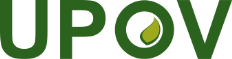 SUnión Internacional para la Protección de las Obtenciones VegetalesComité TécnicoQuincuagésima cuarta sesión
Ginebra, 29 y 30 de octubre de 2018TC/54/15Original: InglésFecha: 24 de julio de 2018TipoVariedades ejemploPlanta: grado de solapamiento de la parte superior de las hojas (car. 3)Hoja: número de divisiones (car. 6)Hoja: grosor (car. 17)Hoja: ondulación del borde (car. 20)Hoja: nervadura (car. 25)Solo variedades con grado de solapamiento de la parte superior de las hojas medio o fuerte: Cogollo: forma en sección longitudinal (carácter 27)Tipo mantecosoClarion, Maikönig, Sartremedio a fuerteausentes o muy bajodelgada a gruesaausente a débilno flabeliformecircular o achatada estrechaTipo NovitaNorvickausente o débilausentes o muy bajodelgada a mediamuy débil a mediaflabeliforme-Tipo IcebergGreat Lakes 659, Roxette, Saladin, Vanguard 75fuerteausentes o muy bajogruesaausente a mediaflabeliformecircular o achatada estrechaTipo BataviaAquarel, Curtis, Funnice, Felucca, Grand Rapids, Masaida, Visyonausente o débil a fuerteausentes o muy bajomedia a gruesadébil a muy fuerteflabeliformeelíptica ancha, circular o achatada estrechaTipo Frisée d'AmériqueBijou, Blonde à couper amélioréeausente o débilausentes o muy bajodelgadaausente a fuerteflabeliforme, no flabeliforme o semiflabeliforme-Tipo LolloLollo rossa, Revolutionausente o débilausentes o muy bajodelgadafuerte a muy fuerte flabeliforme-Tipo OakleafCatalogna, Kipling, Muraï, Salad Bowlausente o débilbajo a altodelgadaausente a débilflabeliforme, no flabeliforme o semiflabeliforme-Tipo de hoja multidivididaCurletta, Duplex, Jadigon, Rodagioausente o débilmedio a muy altodelgadadébil a muy fuerteflabeliforme-Tipo FrilliceFrilettausente o débilausentes o muy bajogruesadébil a fuerteflabeliforme-Tipo CosActarus, 
Blonde maraîchère, Pinokkioausente o débil a medio ausentes o muy bajomedia a gruesaausente a débilno flabeliformeelíptica estrechaTipo “de cogollo”Craquerelle du Midi, Sucrine, Xanaduausente o débil a medioausentes o muy bajomedia a gruesaausente a débilno flabeliformeelíptica ancha, circular o achatada estrechaTipo “de tallo”Celtuce, Guasihongausente o débilausentes o muy bajodelgada a mediaausente a débilno flabeliforme-